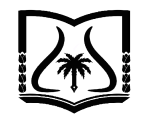 دانشکده علوم پزشكي و خدمات بهداشتي درماني آبادانفرم درخواست پاداش مقالات چاپ شده مشخصات نویسنده مسئول (Corresponding Author) یا نویسنده اول:                  نام و نام خانوادگی: ......................................................................  گروه آموزشی: ........................................                  هیات علمی                                          	 غیر هیات علمی   	سمت:..............................................                  آدرس منزل یا محل کار: ........................................................................                   تلفن تماس: ...............................................................                     آدرس پست الکترونیکی: ............................................................ نام مجله و شماره شاپا  :(ISSN)عنوان مقاله:زمان انتشار مقاله به میلادی/شمسی (بر اساس ماه و سال): مجله در كدام بانك اطلاعاتي ثبت شده است  ؟‌ کپی صفحه ای که نمایه مجله در آن ذکر شده است الزامی است.                                         نمایه    ISI و در صورت داشتن،  Impact Factor ذکر گردد.					IF:                                          نمایه   PubMed-Medline                                           نمایه  Scopus                                         نمایه Embase, Chemical Abstract, Biological Abstract, PsychInfo, CINAHL, Current Content                                          سایر نمایه ها مقاله حاصل كداميك از فعاليت هاي ذيل است :		                         الف) منتج از طرح پژوهشي مصوب دانشکده علوم پزشکی آبادان با عنوان .....................................................................…………………….........................................   و کد (                      )                          ب )  منتج از طرح پژوهشی دانشجویی با عنوان...................................................................... کد(                 )     استاد راهنما  ................................... نام دانشجو و رشته  تحصیلی :...............                              ج) سایر موارد:  اينجانب تعهد مي نمايم سهم ديگر نويسندگان(با وابستگی سازمانی صحیح دانشکده علوم پزشکی آبادان) را به نحو شايسته پرداخت نمايم.    تاريخ :		           نام و نام خانوادگي نويسنده مقاله:                                 			           امضاء:شماره حساب بانک ملت:					کد ملی: